ОТЧЕТоб исполнении муниципального задания за  2013 годМуниципального бюджетного дошкольного образовательного учреждения детского сада комбинированного вида № 6(наименование муниципального учреждения в соответствии с уставом)города Лебедянь Липецкой областиЗаведующий    _____________                            ________Бушнева В.И.____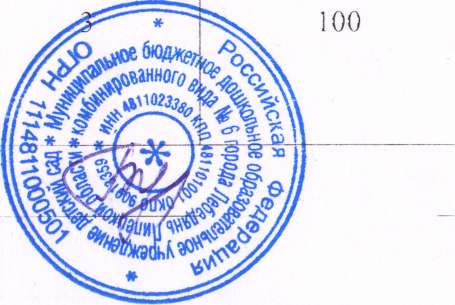 «05» февраля 2014г№п./п.Наименование муниципальной услуги (в соответствии с муниципальным заданием)Единица измеренияПлан оказания услуги на 2013 годФактически исполнено в 2013 годуУровень исполнения по отношению к годовому плану, %Причины отклонения (в случае, если задание исполнено менее чем на 45% или более чем на 55%)Предполагаемый объем оказания услуги  в 2014 годаСведения об исполнении услуги в натуральных показателяхСведения об исполнении услуги в натуральных показателяхСведения об исполнении услуги в натуральных показателяхСведения об исполнении услуги в натуральных показателяхСведения об исполнении услуги в натуральных показателяхСведения об исполнении услуги в натуральных показателяхСведения об исполнении услуги в натуральных показателяхСведения об исполнении услуги в натуральных показателях1Реализация основной общеобразовательной программы дошкольного образованияЧел.143146102Увеличение количества детей1451.1 Уровень укомплектованности кадрами, оказывающими услугу, в соответствии со штатным расписанием учреждения%1001001001001.2Доля педагогов, оказывающих услугу, имеющих высшее профессиональное образование%6075125Педагоги получили высшее образование751.3Доля педагогов, оказывающих услугу, имеющих высшую квалификационную категорию%201680Педагоги с высшей категории аттестовалось на первую категорию51.4Доля педагогов, оказывающих услугу, имеющих первую квалификационную категорию%4084210Педагоги аттестовалось на первую категорию951.5Доля педагогов прошедших курсы повышения квалификации (последние 5 лет)%80100125Педагоги прошли курсы повышения квалификации1001.6Доля педагогов, занявших призовые места в конкурсах профессионального мастерства%00001.7Соответствие основной общеобразовательной программы дошкольного образования ФГТДа/нетДаДаДаДа1.8Соответствие места оказания  услуги  необходимому уровню оснащенности материалами и оборудованием Да/нетДаДаДаДа1.9Сформированность представлений, умений и навыков воспитанников 3-х летнего возраста в соответствии с требованиями реализуемой образовательной программы %8990101Улучшение качества образования901.10 Отсутствие случаев детского травматизма во время предоставления услугиДа/нетНетНетНетНет1.11 Посещаемость воспитанников%756587Снижение заболеваемости771.12 Наличие представлений об административных правонарушениях и (или) штрафных санкций контролирующих органов (Роспотребнадзора, энергонадзора, прокуратуры, пожарной службы)Да/нетНетНетНетНет1.13Удовлетворённость потребителей качеством услуги (отсутствие жалоб)Да/нетДаДаДаДа2Реализация образовательной программы коррекционной направленности (логопедические группы).Чел.1823127,8%Увеличение количества детей242.1 Уровень укомплектованности кадрами, оказывающими услугу, в соответствии со штатным расписанием учреждения1001001001002.2 Доля педагогов, оказывающих услугу, имеющих высшее профессиональное образование1001001001002.3 Доля педагогов, оказывающих услугу, имеющих высшую квалификационную категорию00002.4Доля педагогов, оказывающих услугу, имеющих первую квалификационную категорию66,6100150Педагоги прошли курсы повышения квалификации1002.5Доля педагогов прошедших курсы повышения квалификации (последние 5 лет)1001001001002.6 Доля педагогов, занявших призовые места в конкурсах профессионального мастерства00002.7 Соответствие места оказания  услуги  необходимому уровню оснащенности материалами и оборудованием Да/нетДаДаДа2.8Сформированность представлений, умений и навыков воспитанников  в соответствии с требованиями реализуемой основной образовательной программы 8789102Улучшение качества образования902.9Уровень освоения выпускниками коррекционной программы9090100Улучшение качества образования952.10 Отсутствие случаев детского травматизма во время предоставления услугиДа/нетДаДаДаДа2.11 Посещаемость воспитанников8585100Снижение заболеваемости882.12Наличие представлений об административных правонарушениях и (или) штрафных санкций контролирующих органов (Роспотребнадзора, энергонадзора, прокуратуры, пожарной службы)Да/нетНетНетНетНет2.13Удовлетворённость потребителей качеством услуги (отсутствие жалоб)Да/нетДаДаДаДа3Содержание, уход и присмотр за детьми дошкольного возраста Чел.143146102%Увеличение количества детей1453.1Уровень укомплектованности кадрами, оказывающими услугу, в соответствии со штатным расписанием учреждения.%1001001001003.2 Соответствие места оказания услуги необходимому  уровню оснащенности материалами и оборудованием. Да/нетДаДаДаДа3.3Соответствие пищеблока необходимому уровню оснащенности материалами и оборудованием.Да/нетДаДаДаДа3.4Посещаемость воспитанников.%756587Снижение заболеваемости773.5 Пропуск одним ребёнком по болезни.%79128Снижение заболеваемости63.6 Отсутствие случаев детского травматизма во время предоставления услуги.Да/нетДаДаДаДа3.7Соблюдение установленного рациона питания для детей соответствующей возрастной категории. Да/нетДаДаДаДа3.8Отсутствие случаев отравления (заболевания) детей по причине некачественного питания.Да/нетДаДаДаДа3.9Наличие представлений об административных правонарушениях и (или) штрафных санкций контролирующих органов (Роспотребнадзора, энергонадзора, прокуратуры, пожарной службы)Да/нетНетНетНетНет3.10Удовлетворённость потребителей качеством услуги (отсутствие жалоб)Да/нетДаДаДаДа4Медицинское обслуживание детей дошкольного возрастаЧел.143146102%Увеличение количества детей1454.1 Наличие оснащенного в соответствии с установленными требованиями медицинского кабинета. Да/нетДаДаДаДа4.2Наличие лицензии на медицинскую деятельность.Да/нетДаДаДаДа4.3Укомплектованность медицинскими кадрами в соответствии со штатным расписанием. Да/нетДаДаДаДа4.4 Наличие представлений об административных правонарушениях и (или) штрафных санкций контролирующих органов (Роспотребнадзора, энергонадзора, прокуратуры, пожарной службы).Да/нетНетНетНетНет4.5Удовлетворённость потребителей качеством услуги (отсутствие жалоб)Да/нетДаДаДаДа5Реализация программ дополнительного образования детей дошкольного возрастаЧел.63106168Увеличение количества детейОтсутствие услуг5.1 Доля педагогов, оказывающих услугу, имеющих высшее профессиональное образование%66,6100150Педагоги получили высшее образованиеОтсутствие услуг5.2 Доля воспитанников (от общего числа детей), охваченных услугами дополнительного образования бесплатно. %4473166Увеличение количества детейОтсутствие услуг5.3 Доля педагогов, оказывающих услугу, имеющих высшую и первую квалификационную категорию%66,6100150 Прошли аттестациюОтсутствие услуг5.4Доля воспитанников (от общего числа детей), охваченных услугами дополнительного образования на платной основе.%000Отсутствие услуг5.5 Результативность дополнительного образования:- участие воспитанников кружков и секций в муниципальных и региональных конкурсах и соревнованиях;- наличие у воспитанников кружков и секций призовых мест в  муниципальных и региональных конкурсах и соревнованияхЧелЧел103103100100Отсутствие услуг